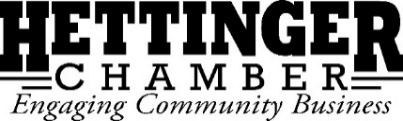 August 29th, 2022 Board Meeting Agenda The Rural Collective & Via ZoomCall to Order & Declaration of Quorum: Present: Kat Weinert, Jacki Christman, Tyler Erickson, Ted Uecker, Josh Raab, LeAnn Fitch, Jasmin Fosheim, Mikhayla Bliss, Katy Schauer, Lexi Hicks, Pam Burch Via Zoom: Diane GonderJuly 25th Board Meeting Minutes:	Approval: Ted Uecker				2nd: Tyler EricksonFinancials: Jasmin Fosheim detailed income and expenses as expressed on the financial statements provided to the board (see attached). Chamber Main Checking showed a balance of $45,571.55; Chamber Savings showed a balance of $24,701.99; Centennial Sales showed a balance of $2,780.60, and Gift Certificate Checking showed a balance of $16,123.75. 	Approval: Josh Raab				2nd: LeAnn FitchCommittee Reports:  4th of July: Final Report at Next MeetingRodeo: Final Report at Next Meeting: Jacki Christman gave a brief update on the overall success of the rodeo this year. It was noted that the rodeo ran smoothly due to the great efforts from volunteers. She also shared that a major decline in rodeo participants came as a result of fighting between the two associations that typically co-sanction our rodeo: the NRCA and the NDRA. The two couldn’t come to an agreement regarding co-sanctioning, so our rodeo was sanctioned only by the NDRA. Jacki shared that the committee intends to submit a letter noting the burden that their quarreling created for our community and our rodeo. More reports to come at the next meeting. Pitchfork Fondue: Bars/Cookies, Student Group: Jasmin Fosheim gave an update regarding the Pitchfork Fondue coming up on September 11th. Ticket sales have been consistent, and we are gearing up for another successful event. The Rural Collective: Jasmin Fosheim had no updates for The Rural Collective. Old Business: 	Tuesday Night Lights: Jasmin Fosheim reminded the board that Tuesday Night Lights will be starting on Tuesday, September 6th. Jasmin Fosheim asked the board to encourage local vendors to attend.  	Comprehensive Plan: Jasmin Fosheim updated the board on process for the Comprehensive Plan funded through the ND Department of Commerce Partners in Planning grant. The next step to this plan is to form a Steering Committee. The Steering Committee will help decide steps needed to develop the Comprehensive Plan. Kat Weinert volunteered to represent the Chamber of Commerce at the Steering Committee meeting on Wednesday, September 7th from 2-5pm at The Rural Collective.	Mirror Lake Placemaking Grant: Jasmin Fosheim stated that she wanted the Chamber to be aware that ACDC will be applying for the EDA Public Space Placemaking Grant through the Department of Commerce to create a placemaking plan for Mirror Lake. New Business: Trunk or Treat: LeAnn Fitch and Diane Gonder volunteered to spearhead Trunk or Treat this year, to be held on October 31st. More information to come. Staffing Discussion: Jasmin Fosheim shared scheduling conflicts in the office for the next few months to give the board prewarning of changes to hours. Jasmin Fosheim thanked the board for allowing her to grow in her position over the last five years and informed them that upon the arrival of her baby (due December 9th), Jasmin would resign from her position. Due to the nature of the position, the decision regarding how to move forward is up to Hettinger Chamber of Commerce and Adams County Development Corporation. Therefore, a joint board meeting has been scheduled for Wednesday, September 7th at 7pm in The Rural Collective. Next Meeting: Date: September 26, 2022 at 12:00 pmLocation: The Rural Collective and via Zoom. Meeting adjourned:  	Josh Raab moved to adjourn the meeting. Pam Burch 2nd. 